  Powiat Białostocki              SAMODZIELNY PUBLICZNY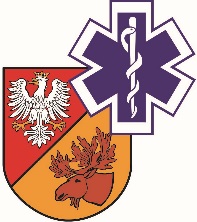                   ZAKŁAD OPIEKI ZDROWOTNEJ W ŁAPACH                  18-100 Łapy, ul. Janusza Korczaka 23                             tel. 85 814 24 38,    85 814 24 39     www.szpitallapy.pl      sekretariat@szpitallapy.pl                                                      NIP: 966-13-19-909			            REGON: 050644804Łapy, 08.12.2022 r.DZP.264.1.ZO.2/2022Wszyscy Wykonawcy / Uczestnicy postępowania TREŚĆ PYTAŃ Z UDZIELONYMI ODPOWIEDZIAMI 
Postępowanie nr DZP.ZO.2/2022Zamawiający, Samodzielny Publiczny Zakład Opieki Zdrowotnej w Łapach udziela odpowiedzi na pytania, które wpłynęły do zapytania ofertowego prowadzonego pn. „Usługi przewozowe ambulansem pod opieką lekarską na rzecz SP ZOZ w Łapach” (Znak postępowania: DZP.ZO.2/2022)”. Pytanie nr 1:Czy Zamawiający podzieli przedmiot zamówienia na dwie części? Podział zamówienia na części spowoduje większą konkurencyjność ofert oraz zwiększy możliwość ubiegania się o zamówienie szerszej liczbie potencjalnych Wykonawców. Odpowiedź: Zamawiający podtrzymuje Opis Przedmiotu Zamówienia.Pytanie nr 2:Czy Zamawiający w przypadku Transportu sanitarnego z lekarzem określonego w poz. 2 szczegółowego opisu przedmiotu zamówienia dopuści możliwość realizacji świadczenia transportu sanitarnego, ambulansem sanitarnym o standardzie Specjalistycznego Zespołu Ratownictwa Medycznego w składzie trzyosobowym gdzie wszystkie osoby są uprawnione do wykonywania medycznych czynności ratunkowych? Natomiast w uzasadnionych przypadkach po uprzednim uzgodnieniu transportu 
z ratownikiem Zamawiający zapewniłby obsadę lekarską. Transport ten będzie spełniał zapisy § 4 ust. 1 pkt. 2  lit. a) oraz § 4 ust. 1 pkt. 7 Rozporządzenia Ministra Zdrowia z dnia 22.11.2013 w sprawie świadczeń gwarantowanych z zakresu leczenia szpitalnego.Odpowiedź: Zamawiający nie dopuszcza. Zamawiający podtrzymuje Opis Przedmiotu Zamówienia.Pytanie nr 3:Prosimy o wyjaśnienie Szczegółowego opisu przedmiotu zamówienia punktu 2 i 2.1. Transport sanitarny z lekarzem „2.Transport sanitarny z lekarzem - przewóz pacjentów z podejrzeniem choroby lub potwierdzoną chorobą do miejsca ich docelowego pobytu.2.1. Skład zespołu zapewniony przez Wykonawcę: co najmniej dwie osoby uprawnione do wykonywania medycznych czynności ratunkowych, w tym pielęgniarka systemu lub ratownik medyczny.” Czy zgodnie z powyższym obsadę lekarską w tym wypadku zapewnia Zamawiający? Czy może transport sanitarny z lekarzem może odbyć się przy udziale zespołu co najmniej dwuosobowego bez lekarza. Odpowiedź: A) Czy zgodnie z powyższym obsadę lekarską w tym wypadku zapewnia Zamawiający? - Zapewnienie obsady lekarskiej leży po stronie Wykonawcy.B) Czy może transport sanitarny z lekarzem może odbyć się przy udziale zespołu co najmniej dwuosobowego bez lekarza. - Transport sanitarny z lekarzem ma odbywać się z lekarzem. W tym transporcie co najmniej dwie osoby muszą posiadać uprawnienia do wykonywania medycznych czynności ratunkowych.DYREKTORSamodzielnego PublicznegoZakładu Opieki Zdrowotnej w ŁapachUrszula Łapińska 